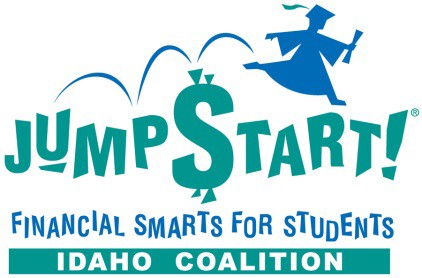 2023 National Educator ConferenceIdaho Teacher Scholarship ApplicationThe Idaho Financial Literacy Coalition, the Idaho Affiliate of Jump$tart Financial Smarts for Students, is proud to offer scholarship opportunities for Idaho educators to attend the Jump$tart National Educator Conference, November 4-6, 2023 in Chandler, Arizona.Who can apply?This contest is open to all Idaho K-12 educators who teach personal finance, consumer finance, economics or closely related courses. Academic administrators are welcome to apply, but please note the nature of your position and its relationship to financial education on your application.Two teachers will be awarded full scholarships in 2023. (Hotel and registration covered by National, and Travel up to $1k covered by IFLC and Westmark Credit Union). (Additional teachers may be selected by National Jump$tart for partial scholarships, i.e. registration and hotel covered but NOT travel).   Scholarships include:$1250 registration fee covered 100% by National Jumpstart. This includes two-night stay at conference hotel, and all conference meals and materials. (National application)$1000 travel and expense stipend covered by the Idaho Financial Literacy Coalition (This application form). 15 Professional Hours of continuing education Travel expenses will be reimbursed by the Idaho Financial Literacy Coalition upon return, with submission of receipts. **Please Note** to be eligible for full scholarships you MUST fill out BOTH applications:There are two parts to the scholarship application. Complete the national electronic application here: https://www.jumpstart.org/what-we-do/nec/2023-nec/scholarship-application/  AND complete this application and email it to information@idahoflc.orgApplications must be received by August 11, 2023. Winners will be contacted by September 9, 2023.Those selected to attend the National Educator’s Conference are asked to attend the Coalition’s member meeting afterwards to give a 10 to 15-minute presentation about your conference experience. The meeting will be in Boise, ID, November 15, 2023, 3:00 PM - 4:00 PM. And will also be accessible via Zoom. Please answer each question fully; incomplete applications will not be processed.Applicant information:School information:What subject(s) do you teach?		How do you incorporate economic or financial education into the courses you teach?How many students will benefit from economic or financial education in your classroom throughout the school year?Please share an example of an innovative method you’ve used in your classroom to teach personal finance or economics. Please describe how you judged its effectiveness.(200-500 words)If chosen to attend the National Educator Conference, would you be willing to serve on an advisory committee for the Idaho Jump$tart Coalition?How will you and/or your school benefit from attending the Educators Conference?Additional comments: (optional)Certification:By signing this application I,	certify that:I’ve completed this application accurately and to the best of my knowledge.If chosen, I will use the travel stipend to help cover the costs associated with the Jump$tart National Educator Conference.I give the Idaho Financial Literacy Coalition and/or its designee’s permission to use my name, comments and/or photographs for advertising and promotional purposes on its website and/or printed materials. I understand I will receive no compensation for the use of my picture and/or name.Signature	Date**Please Note** to be eligible for selection you MUST fill out BOTH applications:There are two parts to the scholarship application. Complete the national electronic application here: https://www.jumpstart.org/scholarship-application/AND complete this application and email it to information@idahoflc.org(Also note, occasionally, national Jump$tart will award additional conference/hotel registration scholarships beyond the 2 primary slots. These are partial scholarships as travel is not included). Name:Email address:Telephone number:Mailing address:School name:School’s physical address:School’s principal/administrator